Pictures of Rainbows Rainbow Landscape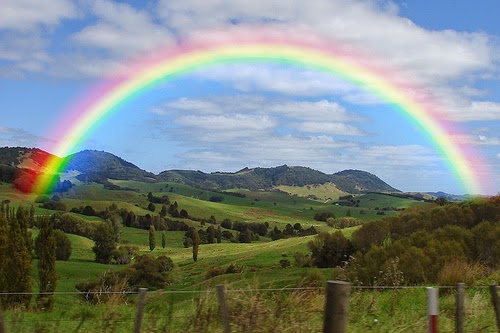 The Rainbow 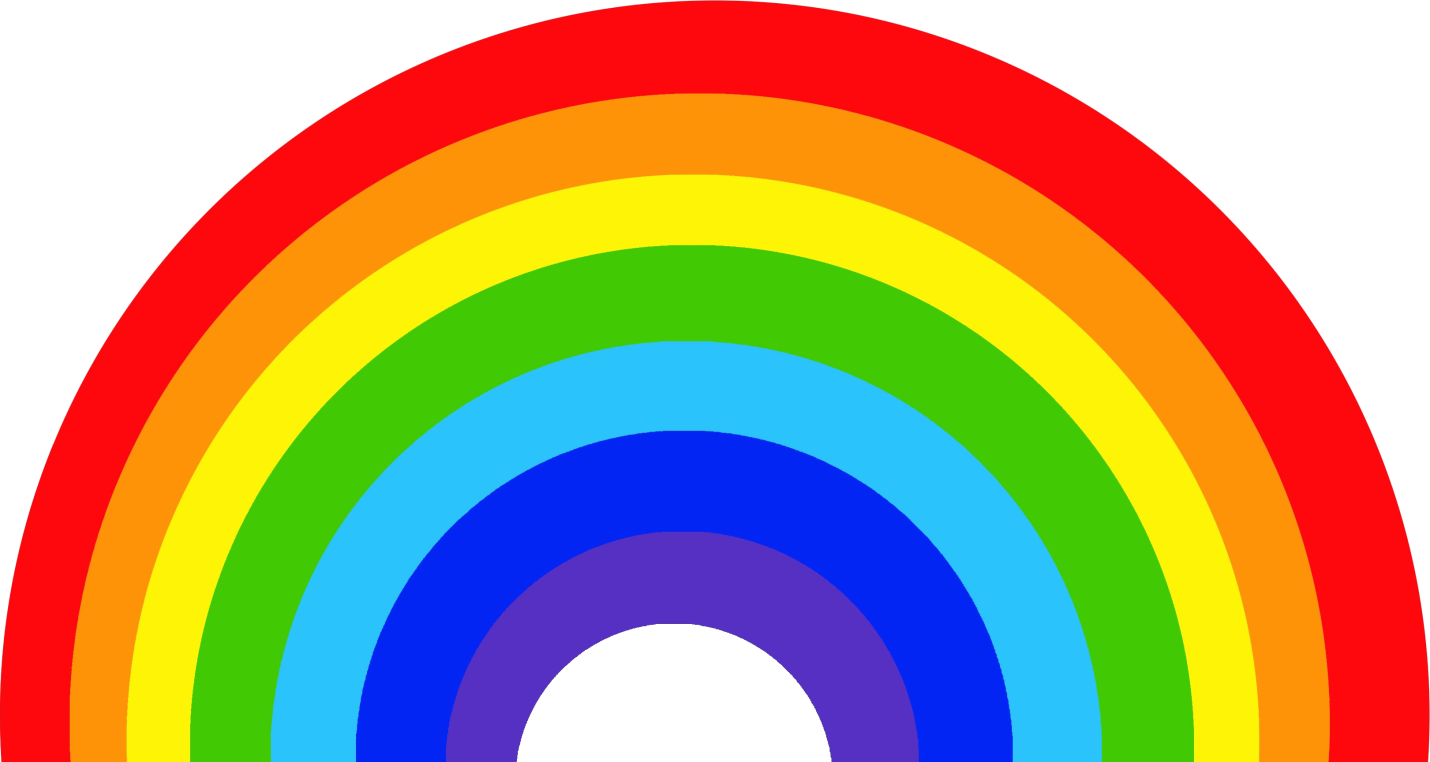 Brainstorming the Word ‘Color’ Work SheetList below what you feel and imagine when you think of each color.‘Color Me Happy!’ Reading Text 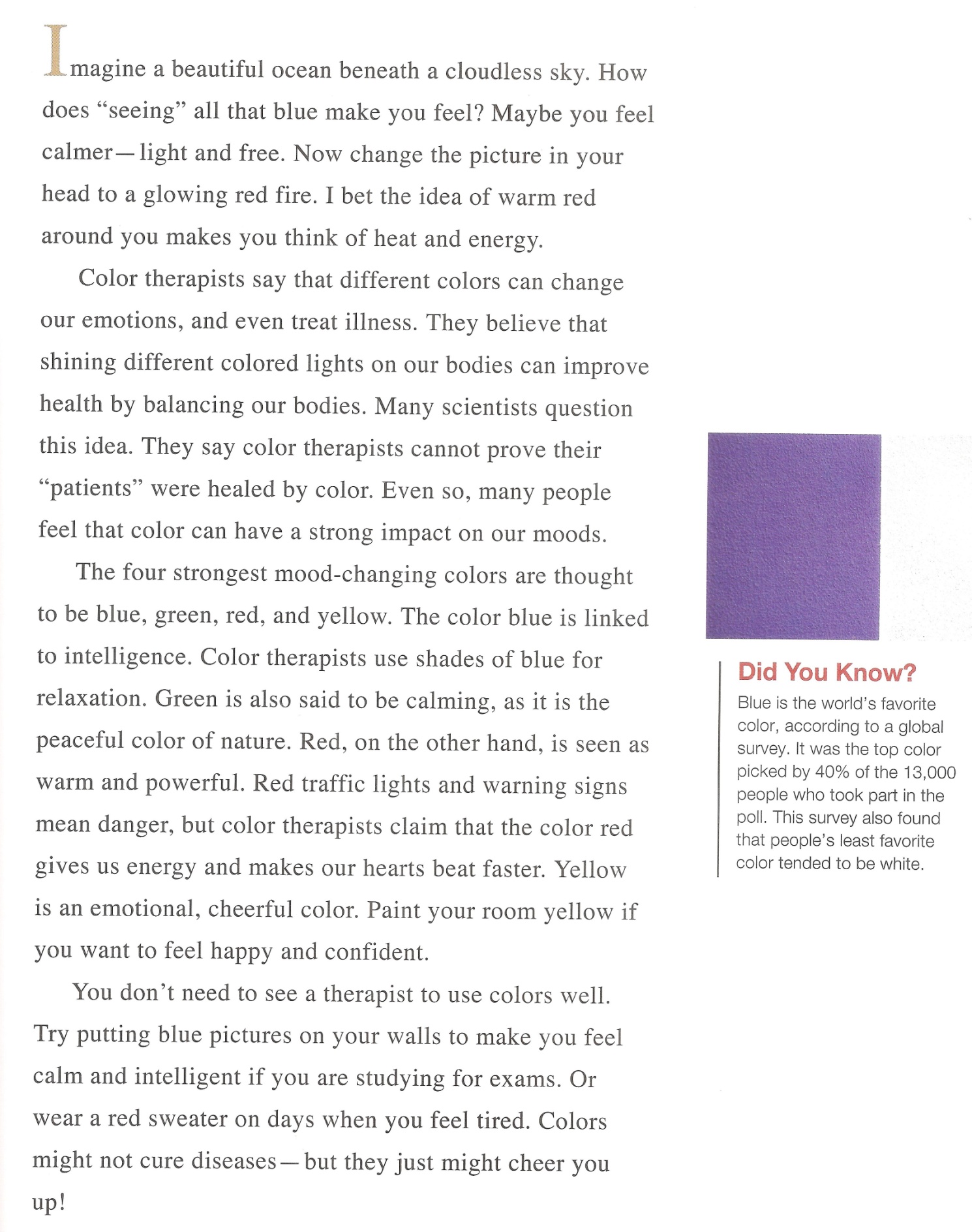 After Reading Work SheetMain Ideas and InferenceCircle the correct answer for each question.1. What to color therapists think colors can do?Improve your health and your emotions.Impact your mood and make you intelligent.2. How do scientists feel about color therapy?They don’t believe that colors can change moods.They are doubtful that it can heal disease.Choose the best way to complete statement3. Color therapists can’t prove that _______________Color can healPeople think that colors can change their moodsDetailsWrite True or False or Not Given after each statementMany People have been healed by color therapy.                __________Blue is supposed to make people feel relaxed                      __________Green is calming and red is exiting			       __________Yellow is linked to intelligence                                             __________Reading Summary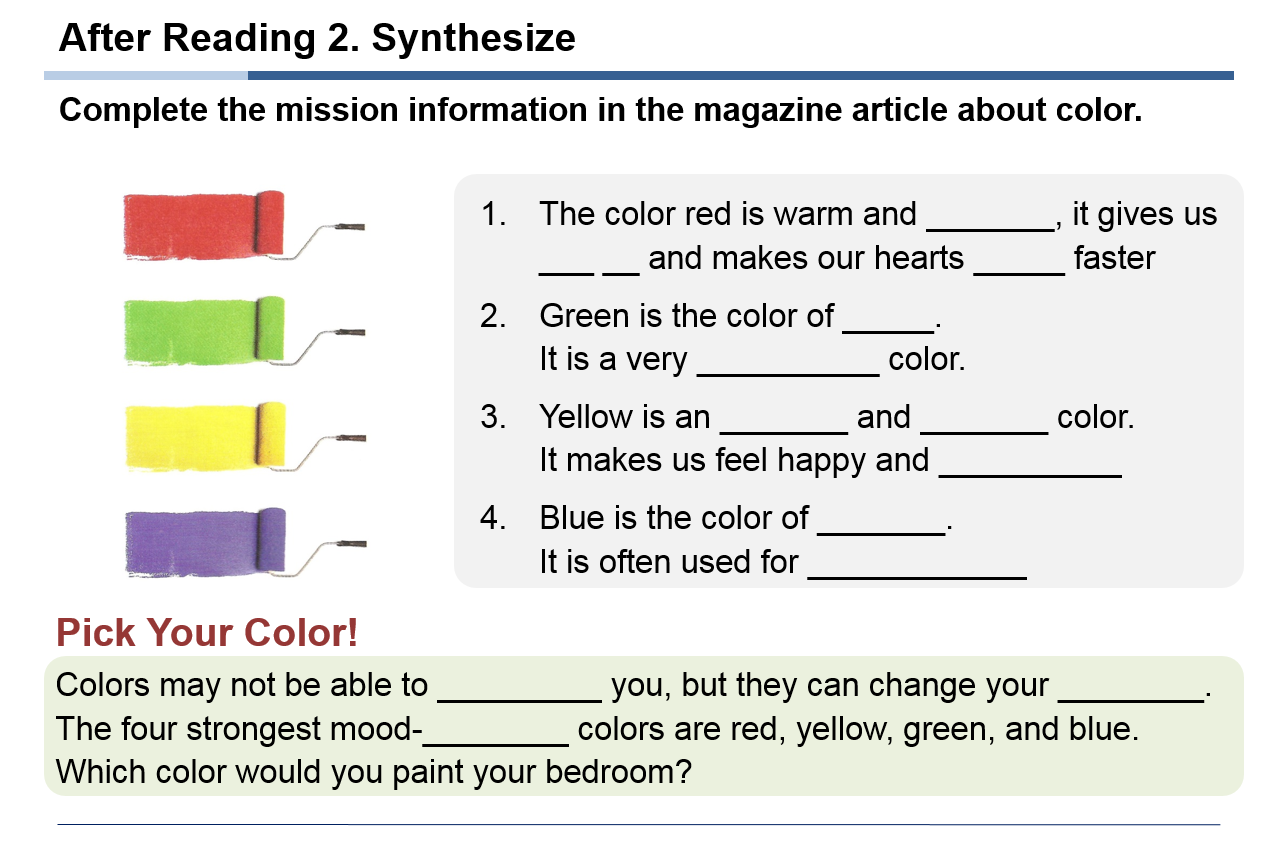 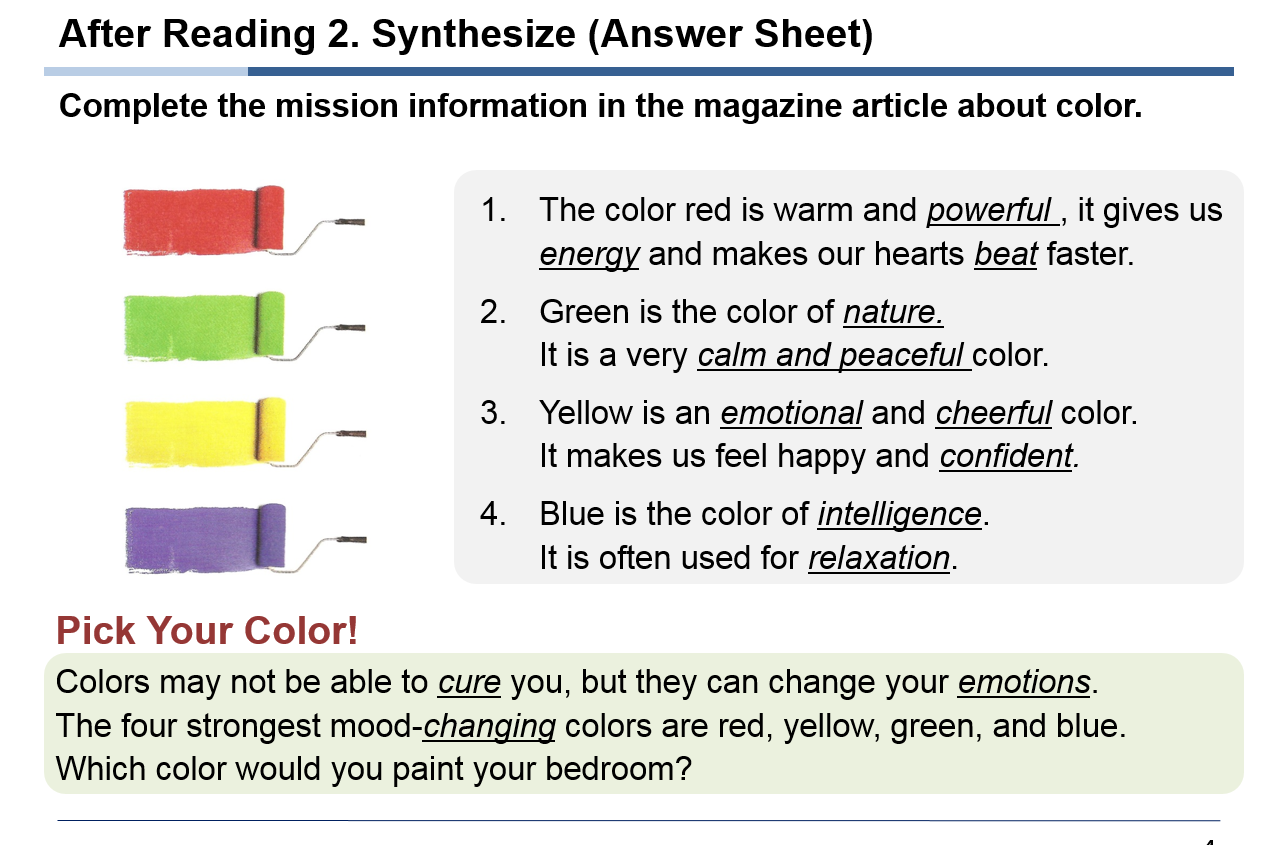 Bedrooms Picture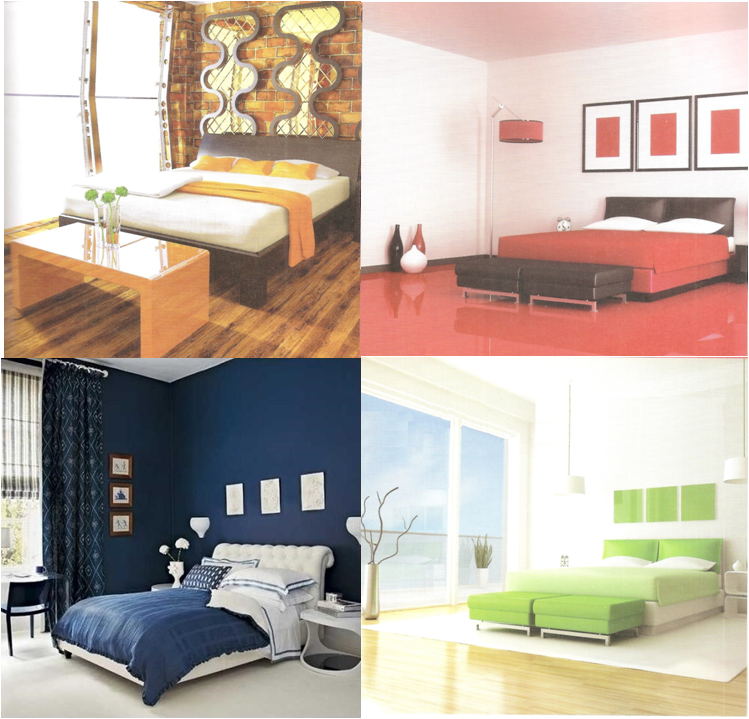 How do you feel about each room?Which room would you want to seep in?Which color would you paint your bedroom? Listening   Speaking   Reading    Grammar   Writing Listening   Speaking   Reading    Grammar   Writing Listening   Speaking   Reading    Grammar   Writing Listening   Speaking   Reading    Grammar   WritingTopic: Color  Me HappyTopic: Color  Me HappyTopic: Color  Me HappyTopic: Color  Me HappyInstructor:JuliaStudents Competency LevelIntermediateNumber of Students:12Lesson Length:50minutesMaterials:(List the Names of all materials used in the lesson. Materials must be shown at the end of this document)Computer, Projector, ScreenWhite Board & Markers‘Color Me Happy!’ Reading TextBrainstorming The Word ‘Color’ Work SheetPictures of RainbowsRainbow LandscapeThe RainbowAfter Reading Work SheetReading SummaryBedrooms PictureMaterials:(List the Names of all materials used in the lesson. Materials must be shown at the end of this document)Computer, Projector, ScreenWhite Board & Markers‘Color Me Happy!’ Reading TextBrainstorming The Word ‘Color’ Work SheetPictures of RainbowsRainbow LandscapeThe RainbowAfter Reading Work SheetReading SummaryBedrooms PictureMaterials:(List the Names of all materials used in the lesson. Materials must be shown at the end of this document)Computer, Projector, ScreenWhite Board & Markers‘Color Me Happy!’ Reading TextBrainstorming The Word ‘Color’ Work SheetPictures of RainbowsRainbow LandscapeThe RainbowAfter Reading Work SheetReading SummaryBedrooms PictureMaterials:(List the Names of all materials used in the lesson. Materials must be shown at the end of this document)Computer, Projector, ScreenWhite Board & Markers‘Color Me Happy!’ Reading TextBrainstorming The Word ‘Color’ Work SheetPictures of RainbowsRainbow LandscapeThe RainbowAfter Reading Work SheetReading SummaryBedrooms PictureAims:(What students will be able to achieve by participating in the activities of the lesson.  (Ss gain or get by doing…)Improve Ss Reading Skills by reading the screen, board and work sheetImprove Ss listening skills by listening to T introduction, questions, and ICQ-CCQs and listening to other Ss statements during pair activity and group activity and discussion with a groupImprove Ss speaking skills by reading text, group activity and discussion with a group and answering  teacherImprove writing skills by completing work sheet of ‘Before reading’, and ‘After reading’, taking notes during discussionAims:(What students will be able to achieve by participating in the activities of the lesson.  (Ss gain or get by doing…)Improve Ss Reading Skills by reading the screen, board and work sheetImprove Ss listening skills by listening to T introduction, questions, and ICQ-CCQs and listening to other Ss statements during pair activity and group activity and discussion with a groupImprove Ss speaking skills by reading text, group activity and discussion with a group and answering  teacherImprove writing skills by completing work sheet of ‘Before reading’, and ‘After reading’, taking notes during discussionAims:(What students will be able to achieve by participating in the activities of the lesson.  (Ss gain or get by doing…)Improve Ss Reading Skills by reading the screen, board and work sheetImprove Ss listening skills by listening to T introduction, questions, and ICQ-CCQs and listening to other Ss statements during pair activity and group activity and discussion with a groupImprove Ss speaking skills by reading text, group activity and discussion with a group and answering  teacherImprove writing skills by completing work sheet of ‘Before reading’, and ‘After reading’, taking notes during discussionAims:(What students will be able to achieve by participating in the activities of the lesson.  (Ss gain or get by doing…)Improve Ss Reading Skills by reading the screen, board and work sheetImprove Ss listening skills by listening to T introduction, questions, and ICQ-CCQs and listening to other Ss statements during pair activity and group activity and discussion with a groupImprove Ss speaking skills by reading text, group activity and discussion with a group and answering  teacherImprove writing skills by completing work sheet of ‘Before reading’, and ‘After reading’, taking notes during discussionLanguage Skills:(Lists what activities language skills students will be using by participating in the activities of the lesson.)Reading: (Where did reading occur in the lesson?)Text and Work sheetsListening :(Where did listening occur in the lesson?)   T instruction and explanation, discussion, during the group activitySpeaking: (Where did speaking occur in the lesson?)   Small group discussion, Repeat after T, responding to teacher, Answering teacher, CCQ Questions, presentation and discussion Writing: (Where did writing occur in the lesson?)Writing work sheets of ‘After reading’Language Skills:(Lists what activities language skills students will be using by participating in the activities of the lesson.)Reading: (Where did reading occur in the lesson?)Text and Work sheetsListening :(Where did listening occur in the lesson?)   T instruction and explanation, discussion, during the group activitySpeaking: (Where did speaking occur in the lesson?)   Small group discussion, Repeat after T, responding to teacher, Answering teacher, CCQ Questions, presentation and discussion Writing: (Where did writing occur in the lesson?)Writing work sheets of ‘After reading’Language Skills:(Lists what activities language skills students will be using by participating in the activities of the lesson.)Reading: (Where did reading occur in the lesson?)Text and Work sheetsListening :(Where did listening occur in the lesson?)   T instruction and explanation, discussion, during the group activitySpeaking: (Where did speaking occur in the lesson?)   Small group discussion, Repeat after T, responding to teacher, Answering teacher, CCQ Questions, presentation and discussion Writing: (Where did writing occur in the lesson?)Writing work sheets of ‘After reading’Language Skills:(Lists what activities language skills students will be using by participating in the activities of the lesson.)Reading: (Where did reading occur in the lesson?)Text and Work sheetsListening :(Where did listening occur in the lesson?)   T instruction and explanation, discussion, during the group activitySpeaking: (Where did speaking occur in the lesson?)   Small group discussion, Repeat after T, responding to teacher, Answering teacher, CCQ Questions, presentation and discussion Writing: (Where did writing occur in the lesson?)Writing work sheets of ‘After reading’Language Systems: (Lists what language systems students will be using by participating in the activities of the lesson.)Phonology: (sound)Discussion, Ss talk, Teacher talkFunction:(situation)Sharing opinions about different colorsLexis: (meaning)Vocabulary related to colorGrammar:(language structure)Discourse: (communication)Discussion, responding the teacher, answering ‘After Reading Work Sheet’,group activityLanguage Systems: (Lists what language systems students will be using by participating in the activities of the lesson.)Phonology: (sound)Discussion, Ss talk, Teacher talkFunction:(situation)Sharing opinions about different colorsLexis: (meaning)Vocabulary related to colorGrammar:(language structure)Discourse: (communication)Discussion, responding the teacher, answering ‘After Reading Work Sheet’,group activityLanguage Systems: (Lists what language systems students will be using by participating in the activities of the lesson.)Phonology: (sound)Discussion, Ss talk, Teacher talkFunction:(situation)Sharing opinions about different colorsLexis: (meaning)Vocabulary related to colorGrammar:(language structure)Discourse: (communication)Discussion, responding the teacher, answering ‘After Reading Work Sheet’,group activityLanguage Systems: (Lists what language systems students will be using by participating in the activities of the lesson.)Phonology: (sound)Discussion, Ss talk, Teacher talkFunction:(situation)Sharing opinions about different colorsLexis: (meaning)Vocabulary related to colorGrammar:(language structure)Discourse: (communication)Discussion, responding the teacher, answering ‘After Reading Work Sheet’,group activityAssumptions:(What students must already be able to do and what concepts must already be mastered before the lesson in order to achieve the aims of the lesson.)All Ss have feeling and opinion about colorAll Ss probably have experience to pick up the color when they needAll Ss have opinion about color choiceAll Ss have opinions about recommending color according to the mood.Assumptions:(What students must already be able to do and what concepts must already be mastered before the lesson in order to achieve the aims of the lesson.)All Ss have feeling and opinion about colorAll Ss probably have experience to pick up the color when they needAll Ss have opinion about color choiceAll Ss have opinions about recommending color according to the mood.Assumptions:(What students must already be able to do and what concepts must already be mastered before the lesson in order to achieve the aims of the lesson.)All Ss have feeling and opinion about colorAll Ss probably have experience to pick up the color when they needAll Ss have opinion about color choiceAll Ss have opinions about recommending color according to the mood.Assumptions:(What students must already be able to do and what concepts must already be mastered before the lesson in order to achieve the aims of the lesson.)All Ss have feeling and opinion about colorAll Ss probably have experience to pick up the color when they needAll Ss have opinion about color choiceAll Ss have opinions about recommending color according to the mood.Anticipated Errors and Solutions:(What things might go wrong in the lesson and what the solution will be. An SOS activity should also be included)If Ss may not understand clear the meaning Provide more examplesIf some Ss are too shy to participate during the group discussion Solution T encourages them to participate and gives positive feedbackIf some Ss don’t give their opinion during the group discussion  Solution T give T’s opinion first and encourages them, gives positive feedback, If activity lasts too long give time warning and cuts the unnecessary partsIf activity finished too soongive Ss more time for discussion Anticipated Errors and Solutions:(What things might go wrong in the lesson and what the solution will be. An SOS activity should also be included)If Ss may not understand clear the meaning Provide more examplesIf some Ss are too shy to participate during the group discussion Solution T encourages them to participate and gives positive feedbackIf some Ss don’t give their opinion during the group discussion  Solution T give T’s opinion first and encourages them, gives positive feedback, If activity lasts too long give time warning and cuts the unnecessary partsIf activity finished too soongive Ss more time for discussion Anticipated Errors and Solutions:(What things might go wrong in the lesson and what the solution will be. An SOS activity should also be included)If Ss may not understand clear the meaning Provide more examplesIf some Ss are too shy to participate during the group discussion Solution T encourages them to participate and gives positive feedbackIf some Ss don’t give their opinion during the group discussion  Solution T give T’s opinion first and encourages them, gives positive feedback, If activity lasts too long give time warning and cuts the unnecessary partsIf activity finished too soongive Ss more time for discussion Anticipated Errors and Solutions:(What things might go wrong in the lesson and what the solution will be. An SOS activity should also be included)If Ss may not understand clear the meaning Provide more examplesIf some Ss are too shy to participate during the group discussion Solution T encourages them to participate and gives positive feedbackIf some Ss don’t give their opinion during the group discussion  Solution T give T’s opinion first and encourages them, gives positive feedback, If activity lasts too long give time warning and cuts the unnecessary partsIf activity finished too soongive Ss more time for discussion References:         Reading Highlights 3, WorldCom ELTReferences:         Reading Highlights 3, WorldCom ELTReferences:         Reading Highlights 3, WorldCom ELTReferences:         Reading Highlights 3, WorldCom ELTLead-In or Pre-Task Part (Warm-Up Part to activate and create interest in the lesson.)Lead-In or Pre-Task Part (Warm-Up Part to activate and create interest in the lesson.)Lead-In or Pre-Task Part (Warm-Up Part to activate and create interest in the lesson.)Lead-In or Pre-Task Part (Warm-Up Part to activate and create interest in the lesson.)Materials: (List the Names of all materials used in the Lead-In or Pre-Task Part of the lesson. Materials must be shown at the end of this document)Materials: (List the Names of all materials used in the Lead-In or Pre-Task Part of the lesson. Materials must be shown at the end of this document)Materials: (List the Names of all materials used in the Lead-In or Pre-Task Part of the lesson. Materials must be shown at the end of this document)Materials: (List the Names of all materials used in the Lead-In or Pre-Task Part of the lesson. Materials must be shown at the end of this document)Time:Classroom Set Up:Student Activity and Goals:Teacher Procedure &Instructions:4min WholeSs greet the teacherSs listen to teacher.GreetingTell T’s stories about experiences of picking up the color.Tell T’s stories about favorite color and reason and background.4minS-WSs answer teacher’s questions.Eliciting from Ss.By asking Ss’ favorite color and reason.(What’ your favorite color? Why)Now let’s look at the color in more detail.Pre-Activity or Task Familiarization Part (Presentation Part Presenting the language structure to be covered in the lesson. Prepares students for the communication activity.)Pre-Activity or Task Familiarization Part (Presentation Part Presenting the language structure to be covered in the lesson. Prepares students for the communication activity.)Pre-Activity or Task Familiarization Part (Presentation Part Presenting the language structure to be covered in the lesson. Prepares students for the communication activity.)Pre-Activity or Task Familiarization Part (Presentation Part Presenting the language structure to be covered in the lesson. Prepares students for the communication activity.)Materials: (List the Names of all materials used in the Pre-Activity or Task Familiarization Part of the lesson. Materials must be shown at the end of this document)Computer, Projector, ScreenWhite Board & MarkersPictures of Rainbows Rainbow LandscapeThe Rainbow Brainstorming the Word ‘Color’ Work SheetMaterials: (List the Names of all materials used in the Pre-Activity or Task Familiarization Part of the lesson. Materials must be shown at the end of this document)Computer, Projector, ScreenWhite Board & MarkersPictures of Rainbows Rainbow LandscapeThe Rainbow Brainstorming the Word ‘Color’ Work SheetMaterials: (List the Names of all materials used in the Pre-Activity or Task Familiarization Part of the lesson. Materials must be shown at the end of this document)Computer, Projector, ScreenWhite Board & MarkersPictures of Rainbows Rainbow LandscapeThe Rainbow Brainstorming the Word ‘Color’ Work SheetMaterials: (List the Names of all materials used in the Pre-Activity or Task Familiarization Part of the lesson. Materials must be shown at the end of this document)Computer, Projector, ScreenWhite Board & MarkersPictures of Rainbows Rainbow LandscapeThe Rainbow Brainstorming the Word ‘Color’ Work SheetTime:Classroom Set Up:Student Activity and Goals:Teacher Procedure &Instructions:1minWholeSs look at the screen.Show ‘Pictures of Rainbow’ by PowerPoint.2minWholeSs look at the board.Ss answer teacher’s questions.Introduce brainstorming activity.Show an example on the board.Ask Ss to brainstorm.-“Let’s think about the color red.What words occur to your mind?”3minGroupSs complete the work sheet.Set groups.Hand out work sheet and let Ss complete work sheet2minWholeSs share thoughts with other groups.Ask each group to share their thoughts with other groups.Transition ‘Let’s look at t the color in detail’Main Activity or Task Realization Part (Practice to Production Part Teacher lead practice of the language presented and move to communication based more student centered activity)Main Activity or Task Realization Part (Practice to Production Part Teacher lead practice of the language presented and move to communication based more student centered activity)Main Activity or Task Realization Part (Practice to Production Part Teacher lead practice of the language presented and move to communication based more student centered activity)Main Activity or Task Realization Part (Practice to Production Part Teacher lead practice of the language presented and move to communication based more student centered activity)Materials: (List the Names of all materials used in the Main Activity or Task Realization Part of the lesson. Materials must be shown at the end of this document)‘Color Me Happy!’ Reading Text After Reading Work SheetMaterials: (List the Names of all materials used in the Main Activity or Task Realization Part of the lesson. Materials must be shown at the end of this document)‘Color Me Happy!’ Reading Text After Reading Work SheetMaterials: (List the Names of all materials used in the Main Activity or Task Realization Part of the lesson. Materials must be shown at the end of this document)‘Color Me Happy!’ Reading Text After Reading Work SheetMaterials: (List the Names of all materials used in the Main Activity or Task Realization Part of the lesson. Materials must be shown at the end of this document)‘Color Me Happy!’ Reading Text After Reading Work SheetTime:Classroom Set Up:Student Activity and Goals:Teacher Procedure &Instructions:6minWholeWholeListen to teacher. Receive text and read it carefully.Ask questions as needed.Introduce ‘Color Me Happy!’Text and hand out text.Ask students to read the text carefully and use questions to increase interest in the text.6minS-WSs share their thoughts with class.Ask Ss to share their thoughts about the text and facilitate classroom discussion and feedback.What do color therapists think colors can do?How do scientists feel about color therapy?1minIndividualSs get the work sheet.Hand out ‘After reading’ work sheet Put Ss in pairs to complete work sheet together4minPair Read and complete the work sheet. Ss ask some questions if they don’t know some words and can’t understand meaning.Let Ss read and complete the work sheet in pairs.Facilitate S-T, S-S interactions.3minS-WListen to T and check the answers.Check Ss answers of the worksheet and tell the right answers.Give positive feedback.Transition :Let’s go over the color.Post Activity or Post Task Part (Wrap-Up Part Close the Lesson on a high note to and consolidate language learned in a communication based activity new situation.)Post Activity or Post Task Part (Wrap-Up Part Close the Lesson on a high note to and consolidate language learned in a communication based activity new situation.)Post Activity or Post Task Part (Wrap-Up Part Close the Lesson on a high note to and consolidate language learned in a communication based activity new situation.)Post Activity or Post Task Part (Wrap-Up Part Close the Lesson on a high note to and consolidate language learned in a communication based activity new situation.)Materials: (List the Names of all materials used in the Post Activity or Post Task Part of the lesson. Materials must be shown at the end of this document)Computer, Projector, ScreenReading SummaryBedrooms PictureWhite Board & MarkersMaterials: (List the Names of all materials used in the Post Activity or Post Task Part of the lesson. Materials must be shown at the end of this document)Computer, Projector, ScreenReading SummaryBedrooms PictureWhite Board & MarkersMaterials: (List the Names of all materials used in the Post Activity or Post Task Part of the lesson. Materials must be shown at the end of this document)Computer, Projector, ScreenReading SummaryBedrooms PictureWhite Board & MarkersMaterials: (List the Names of all materials used in the Post Activity or Post Task Part of the lesson. Materials must be shown at the end of this document)Computer, Projector, ScreenReading SummaryBedrooms PictureWhite Board & MarkersTime:Classroom Set Up:Student Activity and Goals:Teacher Procedure Instructions:2minWholeSs look at the screenSs Read together.Show the power point for ‘After reading 2’ (Synthesize: Pick Your Color!)Let’s sum up the color’s effect.Read together.2minIndividualSs respond.Elicit answers on blank in power point from SsFacilitate class answer4minWholeSs listen.Let Ss have time to pick your color.Ss look at the screen.Show ‘Bedrooms Picture’ by PowerPoint.S-WSs answer teacher’s questions and share their thoughts.Eliciting from Sseg.How do the different pictures make you feel?”Which room would you want to sleep in? Why do you choose it?”2minWholeSs listen what T says, respond to teacher.Ask 'Which color would you paint your bedroom?Elicit response in class discussion.3minGroupSs share their opinions about the color in group.Set groups Ask Ss to share their opinions about the color.Encourage Ss and give positive feedback about their opinions.1minWholeSs say good bye.Thank Ss for their active participation.